A LARGE WHITE CRACKLE CERAMIC VASE LAMP ATTRIB. TO ZACCAGNINIUSA, c. 1950'sEA3686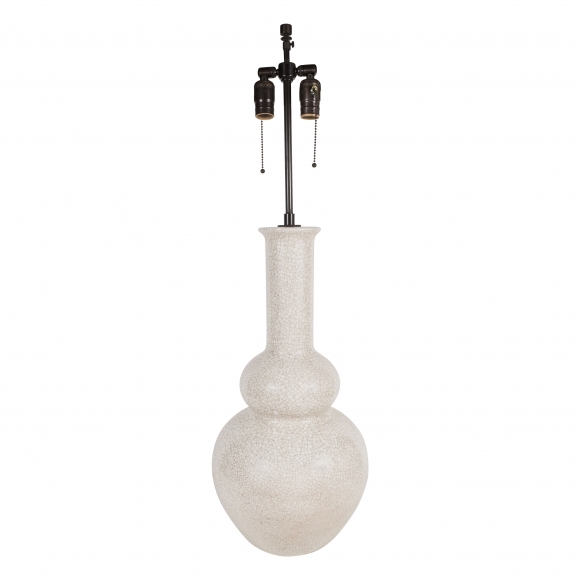 H: 23.75 Diam: 11 in.